Osserva i seguenti esempi:Ora completa questi “alberi” e queste scomposizioni in fattori primi:Osserva questi esempi e completa la scomposizione. Cosa deduci?…………………………………………………………………………………………………..Completa l’albero di 120 in 4 modi diversi:Completa la scomposizione in fattori primi: 120 = ……………………………….Ora prova tu su un foglio a parte a costruire l’albero e scrivere la scomposizione in fattori primi dei seguenti numeri:21      36      104      105      100      1000      98      270 Finito?Prova con 256, 100'000 e 625. Continua poi con numeri a tua scelta.Scomposizione in fattori primi con i diagrammi ad albero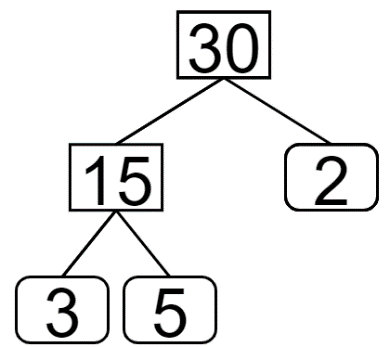 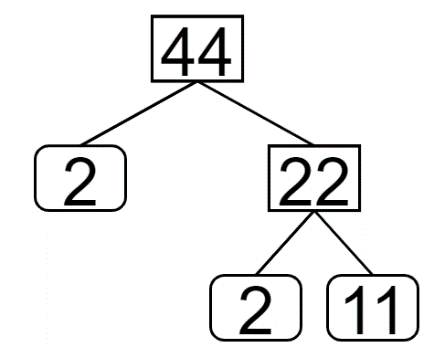 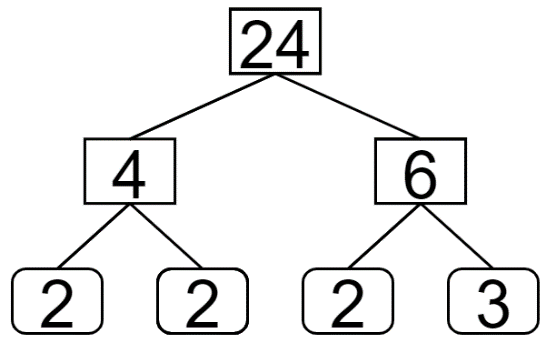 30 = 2  3  544 = 2  2  1124 = 2  2  2  3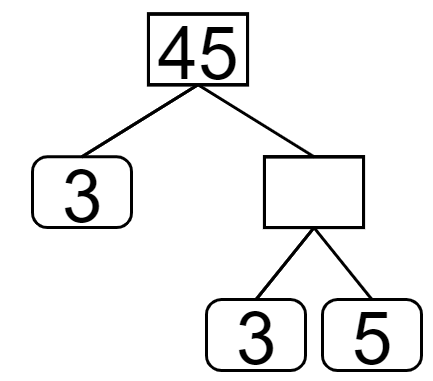        45 = ………………………...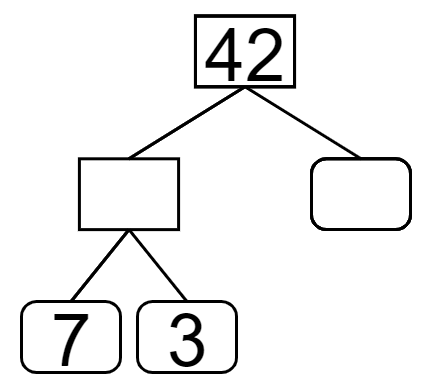 42 = ………………………...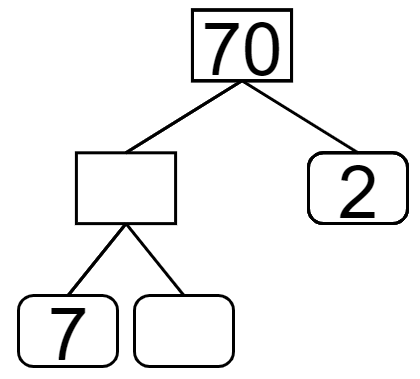        70 = ………………………...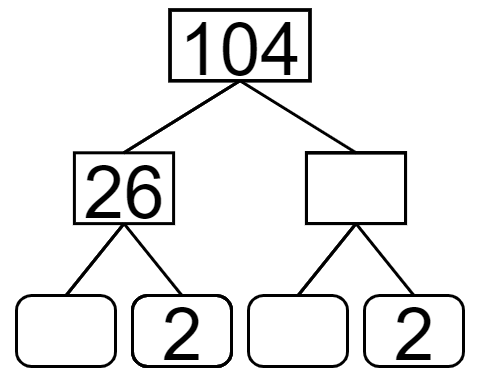      104 = ………………………...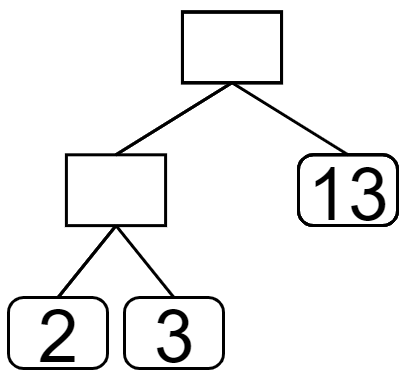       …………. = ………………………...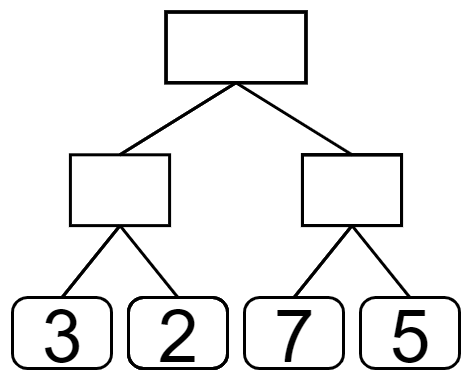 …………. = ………………………...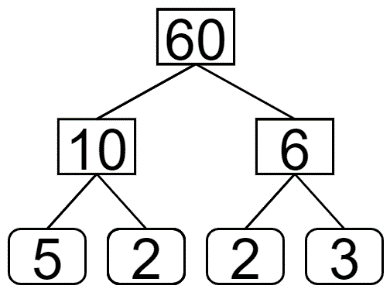 60 = …………………….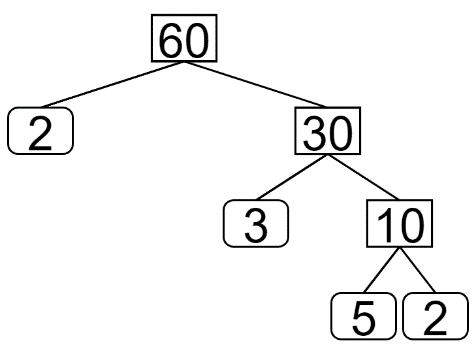 60 = …………………….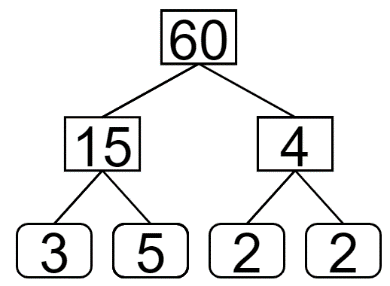 60 = …………………….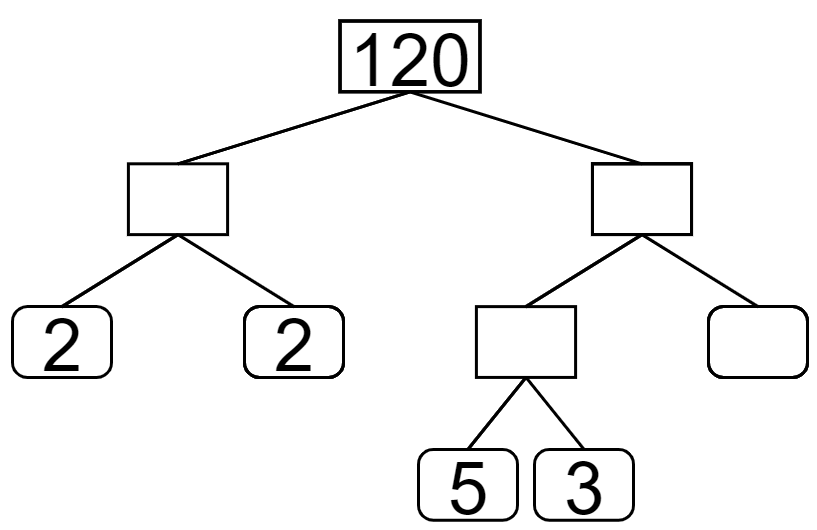 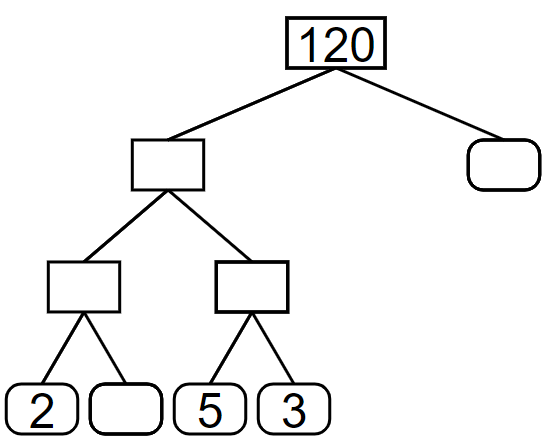 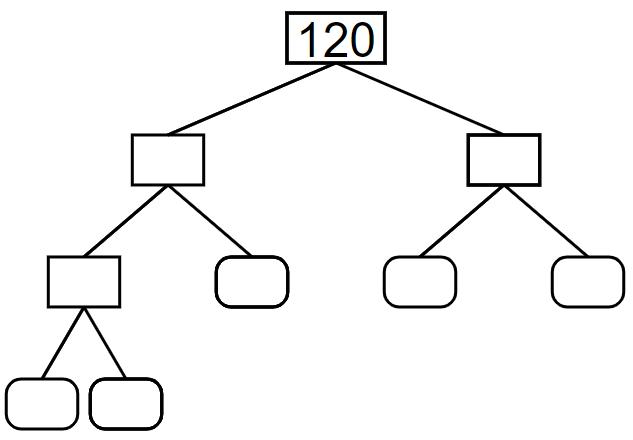 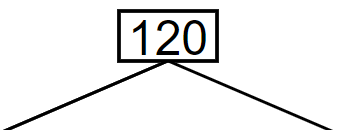 